Смягчены требования к представлению бухгалтерской (финансовой) отчетности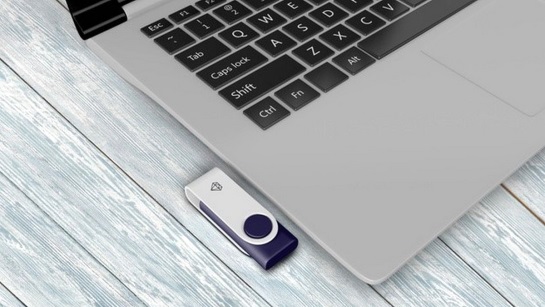 Федеральный закон № 352-ФЗ «О внесении изменений в отдельные законодательные акты» смягчил требования к представлению бухгалтерской (финансовой) отчетности.С 1 января 2022 года организации не обязаны представлять бухгалтерскую (финансовую) отчетность в соответствующие государственные органы, если отчетность содержится в государственном информационном ресурсе бухгалтерской (финансовой) отчетности (ГИР БО).Изменения распространяются на некоммерческие организации, в том числе выполняющие функции иностранного агента, унитарные предприятия, акционерные общества и общества с ограниченной ответственностью, включенные в прогнозные планы (программы) приватизации государственного и муниципального имущества, туроператоры и др.Также законом отменена обязанность представления аудиторского заключения о такой отчетности, если последнее имеется в государственном информационном ресурсе.Срок проведения аудита бухгалтерской (финансовой) отчетности для некоммерческих организаций, выполняющих функции иностранных агентов, и туроператоров ограничен 15 апреля года, следующего за отчетным.Федеральным законом снято ограничение на способ представления обязательного экземпляра бухгалтерской (финансовой) отчетности в ГИР БО. Так, с 1 января 2022 года обязательный экземпляр представляется в виде электронного документа не позднее трех месяцев после окончания отчетного периода. Допустимые способы представления отчетности устанавливает ФНС России.С 2020 года, в соответствии с изменениями, внесенными Федеральным законом от 28.11.2018 № 444-ФЗ «О внесении изменений в Федеральный закон «О бухгалтерском учете», на ФНС России возложены функции по формированию и ведению государственного информационного ресурса бухгалтерской (финансовой) отчетности.Интернет-сервис ресурс БФО доступен для всех пользователей по адресу https://bo.nalog.ru/ и позволяет бесплатно получить информацию о бухгалтерской (финансовой) отчетности любой организации.